НЕВРОКОПСКА ПРОФЕСИОНАЛНА ГИМНАЗИЯ”ДИМИТЪР ТАЛЕВ”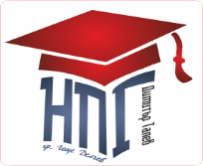 гр. Гоце Делчев, бул. “Гоце Делчев” №36, тел.: 088 428 0707, info-102001@edu.mon.bg, www.npg.bgЗАЯВЛЕНИЕ-ДЕКЛАРАЦИЯот ................................................................................................................................................. живущ ......................................................................................................................................... ученик в ................... клас Моля да ми бъде отпусната еднократна стипендия „за преодоляване от ученика на еднократни социални обстоятелства, свързани с достъпа му до образование“ за учебната 20…/20… г. ДЕКЛАРИРАМ: Кръгъл сираксемейство, в които има смъртен случай в последните три месецасемейство, пострадало от природни бедствиядруги специфични случаи на тежко материално положение (продължителна безработица, многодетно семейство, временна нетрудоспособност за повече от 6 месеца и др.)…………………………………………………………………………………………………………………………………………………………………………………………………… ………………………………………………………………………………………………… …………………………………………………………………………………………………Известно ми е, че за вписване на неверни данни в тази декларация нося отговорност по чл. 313 от Наказателния кодекс и получената неправомерно стипендия подлежи на връщане. ПРИЛАГАМ:Документ от бюро по трудаБолниченДруги:Дата .................... 						Декларатор: …………...гр. (с.)...................                                                                      Родител:…………….                                                                                      Кл. ръководител (Фамилия и подпис) :………………..........